ДЕПАРТАМЕНТ ЭКОНОМИЧЕСКОГО РАЗВИТИЯВОРОНЕЖСКОЙ ОБЛАСТИПРИКАЗот 10 марта 2017 г. N 51-13-09/41-ООБ ОБЩЕСТВЕННОМ СОВЕТЕ ПРИ МИНИСТЕРСТВЕЭКОНОМИЧЕСКОГО РАЗВИТИЯ ВОРОНЕЖСКОЙ ОБЛАСТИВ соответствии с Федеральным законом от 21.07.2014 N 212-ФЗ "Об основах общественного контроля в Российской Федерации", Законом Воронежской области от 05.06.2015 N 103-ОЗ "О регулировании отдельных вопросов осуществления общественного контроля в Воронежской области" и в целях осуществления общественного контроля за деятельностью министерства экономического развития Воронежской области приказываю:(в ред. приказа Минэкономразвития ВО от 30.10.2023 N 51-13-09/161-О)1. Создать общественный совет при министерстве экономического развития Воронежской области.(в ред. приказа Минэкономразвития ВО от 30.10.2023 N 51-13-09/161-О)2. Утвердить прилагаемое Положение об общественном совете при министерстве экономического развития Воронежской области.(в ред. приказа Минэкономразвития ВО от 30.10.2023 N 51-13-09/161-О)3. Признать утратившими силу приказы департамента экономического развития Воронежской области:- от 12.02.2014 N 51-13-09/19-О "Об Общественном совете при департаменте экономического развития Воронежской области";- от 27.05.2014 N 51-13-09/81-О "О внесении изменений в приказ от 12.02.2014 N 51-13-09/19-О".4. Контроль за исполнением настоящего приказа возложить на первого заместителя министра экономического развития Воронежской области Хорошева К.М.(п. 4 в ред. приказа Минэкономразвития ВО от 30.10.2023 N 51-13-09/161-О)Руководитель департаментаА.М.БУКРЕЕВУтвержденоприказомдепартамента экономическогоразвития Воронежской областиот 10.03.2017 N 51-13-09/41-ОПОЛОЖЕНИЕОБ ОБЩЕСТВЕННОМ СОВЕТЕ ПРИ МИНИСТЕРСТВЕЭКОНОМИЧЕСКОГО РАЗВИТИЯ ВОРОНЕЖСКОЙ ОБЛАСТИ1. Общие положения1.1. Настоящее Положение об общественном совете при министерстве экономического развития Воронежской области (далее - Положение) определяет компетенцию, порядок формирования и деятельности общественного совета при министерстве экономического развития Воронежской области (далее - общественный совет, министерство), требования к кандидатурам в состав общественного совета, порядок взаимодействия министерства с Общественной палатой Воронежской области при формировании состава общественного совета, порядок досрочного прекращения деятельности членов общественного совета.(в ред. приказа Минэкономразвития ВО от 30.10.2023 N 51-13-09/161-О)1.2. Общественный совет призван обеспечить учет потребностей и интересов граждан Российской Федерации, защиту прав и свобод граждан Российской Федерации и прав общественных объединений, негосударственных некоммерческих организаций при осуществлении государственной политики в части, относящейся к сфере деятельности министерства, а также в целях осуществления общественного контроля за деятельностью министерства.(в ред. приказа Минэкономразвития ВО от 30.10.2023 N 51-13-09/161-О)1.3. Общественный совет является постоянно действующим консультативно-совещательным органом при министерстве.(в ред. приказа Минэкономразвития ВО от 30.10.2023 N 51-13-09/161-О)1.4. Решения общественного совета носят рекомендательный характер.1.5. В своей деятельности общественный совет руководствуется Конституцией Российской Федерации, Федеральным законом от 21.07.2014 N 212-ФЗ "Об основах общественного контроля в Российской Федерации", Законом Воронежской области от 05.06.2015 N 103-ОЗ "О регулировании отдельных вопросов осуществления общественного контроля в Воронежской области", постановлением правительства Воронежской области от 23.04.2019 N 399 "О порядке образования общественных советов при исполнительных органах государственной власти Воронежской области", иными нормативными правовыми актами Российской Федерации и Воронежской области, а также настоящим Положением.(в ред. приказа Минэкономразвития ВО от 30.10.2023 N 51-13-09/161-О)2. Компетенция и порядок деятельности общественного совета2.1. Общественный совет содействует учету прав и законных интересов общественных объединений, правозащитных, религиозных и иных организаций при общественной оценке деятельности министерства.(в ред. приказа Минэкономразвития ВО от 30.10.2023 N 51-13-09/161-О)2.2. Общественный совет имеет право:- осуществлять общественный контроль в формах, предусмотренных Федеральным законом 21.07.2014 N 212-ФЗ "Об основах общественного контроля в Российской Федерации" и другими федеральными законами;- выступать в качестве инициаторов, организаторов мероприятий, проводимых при осуществлении общественного контроля, а также участвовать в проводимых мероприятиях;- запрашивать в соответствии с законодательством Российской Федерации у органов государственной власти, органов местного самоуправления, государственных и муниципальных организаций, иных органов и организаций, осуществляющих в соответствии с федеральными законами отдельные публичные полномочия, необходимую для осуществления общественного контроля информацию, за исключением информации, содержащей сведения, составляющие государственную тайну, сведения о персональных данных, и информации, доступ к которой ограничен федеральными законами;- посещать в случаях и порядке, которые предусмотрены федеральными законами, законами субъектов Российской Федерации, муниципальными нормативными правовыми актами, соответствующие органы государственной власти, органы местного самоуправления, государственные и муниципальные организации, иные органы и организации, осуществляющие в соответствии с федеральными законами отдельные публичные полномочия;- подготавливать по результатам осуществления общественного контроля итоговый документ (далее - протокол) и направлять его на рассмотрение в органы государственной власти, органы местного самоуправления, государственные и муниципальные организации, иные органы и организации, осуществляющие в соответствии с федеральными законами отдельные публичные полномочия, и в средства массовой информации;- в случае выявления фактов нарушения прав и свобод человека и гражданина, прав и законных интересов общественных объединений и иных негосударственных некоммерческих организаций направлять в соответствии с федеральным законодательством материалы, полученные в ходе осуществления общественного контроля, Уполномоченному по правам человека в Российской Федерации, Уполномоченному при Президенте Российской Федерации по правам ребенка, Уполномоченному при Президенте Российской Федерации по защите прав предпринимателей, уполномоченным по правам человека, по правам ребенка, по защите прав предпринимателей в Воронежской области и в органы прокуратуры;- обращаться в суд в защиту прав неопределенного круга лиц, прав и законных интересов общественных объединений и иных негосударственных некоммерческих организаций в случаях, предусмотренных федеральными законами;- пользоваться иными правами, предусмотренными законодательством Российской Федерации.2.3. Порядок работы общественного совета регулируется статьей 8 Закона Воронежской области от 05.06.2015 N 103-ОЗ "О регулировании отдельных вопросов осуществления общественного контроля в Воронежской области".2.4. Основной формой деятельности общественного совета являются заседания, которые проводятся по мере необходимости, но не реже одного раза в три месяца.2.5. Председатель общественного совета:- организует работу общественного совета;- определяет дату, время и место проведения заседаний общественного совета;- утверждает повестку дня заседаний общественного совета;- определяет порядок ведения и ведет заседания общественного совета;- подписывает протоколы заседаний общественного совета.2.6. Секретарь общественного совета:- формирует повестку дня заседаний общественного совета;- уведомляет членов общественного совета о дате, времени и месте проведения заседаний общественного совета;- контролирует своевременное представление материалов и документов для рассмотрения на заседаниях общественного совета;- оформляет и направляет для подписания председателю общественного совета протоколы заседаний общественного совета.2.7. Члены общественного совета:- участвуют в заседаниях общественного совета лично, выступают и вносят предложения по обсуждаемым вопросам;- в случае невозможности присутствия на заседании не позднее чем за 2 дня извещают об этом секретаря общественного совета. При этом член общественного совета вправе изложить свое мнение по рассматриваемым вопросам в письменной форме, которое доводится до участников заседания общественного совета и отражается в протоколе.2.8. В случае отсутствия на заседании общественного совета секретаря общественного совета его функции полностью или частично возлагаются председателем общественного совета на одного из членов общественного совета.2.9. Заседание общественного совета правомочно, если на нем присутствует не менее половины членов общественного совета.2.10. Решения общественного совета по вопросам, рассматриваемым на его заседаниях, принимаются большинством голосов присутствующих на его заседании членов общественного совета.2.11. При равенстве голосов принятым считается решение, за которое проголосовал председательствующий на заседании общественного совета.2.12. Решения, принятые на заседаниях общественного совета, оформляются протоколом. Протокол подписывается председательствующим на заседании общественного совета и секретарем общественного совета.2.13. Протокол, подготовленный общественным советом по результатам общественного контроля, направляется секретарем общественного совета в течение пяти рабочих дней со дня его подписания председательствующим на заседании общественного совета на рассмотрение в министерство, подведомственные министерству организации, иные органы и организации, осуществляющие в соответствии с федеральными законами отдельные публичные полномочия, а также обнародуется в иных формах, предусмотренных федеральным законодательством.(в ред. приказа Минэкономразвития ВО от 30.10.2023 N 51-13-09/161-О)2.14. Решения, принятые на заседаниях общественного совета, носят рекомендательный характер.2.15. Организационно-техническое сопровождение деятельности общественного совета осуществляет министерство.(п. 2.15 в ред. приказа Минэкономразвития ВО от 30.10.2023 N 51-13-09/161-О)3. Порядок формирования общественного совета.Порядок взаимодействия министерства с Общественной палатойВоронежской области при формировании составаобщественного совета(в ред. приказа Минэкономразвития ВОот 30.10.2023 N 51-13-09/161-О)3.1. Общественный совет формируется министерством по предложению совета Общественной палаты Воронежской области.(в ред. приказа Минэкономразвития ВО от 30.10.2023 N 51-13-09/161-О)3.2. Предложение совета Общественной палаты Воронежской области о создании общественного совета, направленное министру экономического развития Воронежской области (далее - министр), подлежит обязательному рассмотрению.(в ред. приказа Минэкономразвития ВО от 30.10.2023 N 51-13-09/161-О)3.3. Министр не позднее двадцати рабочих дней со дня получения указанного предложения направляет совету Общественной палаты Воронежской области уведомление о согласии либо об отказе (в случае, если общественный совет уже создан) образовать общественный совет.(в ред. приказа Минэкономразвития ВО от 30.10.2023 N 51-13-09/161-О)3.4. Общественный совет образуется не позднее пятидесяти рабочих дней со дня поступления совету Общественной палаты Воронежской области уведомления о согласии образовать общественный совет.3.5. Состав общественного совета формируется министерством совместно с Общественной палатой Воронежской области на конкурсной основе. Организатором конкурса является Общественная палата Воронежской области.(в ред. приказа Минэкономразвития ВО от 30.10.2023 N 51-13-09/161-О)3.6. Состав общественного совета, сформированный из числа кандидатур, отобранных на конкурсной основе, утверждается приказом министерства по согласованию с советом Общественной палаты Воронежской области.(в ред. приказа Минэкономразвития ВО от 30.10.2023 N 51-13-09/161-О)3.7. Численный состав общественного совета формируется в количестве от 7 до 21 человека.3.8. Срок полномочий членов общественного совета составляет три года с момента проведения первого заседания общественного совета вновь сформированного состава.3.9. Членами общественного совета из своего состава большинством голосов избираются председатель общественного совета и секретарь общественного совета.4. Требования к кандидатурам в состав общественного совета4.1. Членом общественного совета при министерстве может стать гражданин Российской Федерации, достигший возраста 18 лет, проживающий на территории Воронежской области, имеющий опыт работы и (или) общественной деятельности в сферах, связанных с направлениями деятельности министерства, не менее трех лет.(в ред. приказа Минэкономразвития ВО от 30.10.2023 N 51-13-09/161-О)4.2. В состав общественного совета не могут входить лица, замещающие государственные должности Российской Федерации и Воронежской области, должности государственной службы Российской Федерации и Воронежской области, и лица, замещающие муниципальные должности и должности муниципальной службы, а также другие лица, которые в соответствии с Федеральным законом от 04.04.2005 N 32-ФЗ "Об Общественной палате Российской Федерации" не могут быть членами Общественной палаты Российской Федерации.4.3. Утратил силу. - Приказ Минэкономразвития ВО от 30.10.2023 N 51-13-09/161-О.5. Порядок досрочного прекращения деятельностичленов общественного совета(в ред. приказа Минэкономразвития ВОот 30.10.2023 N 51-13-09/161-О)5.1. Полномочия члена общественного совета прекращаются досрочно в случаях:- письменного заявления члена общественного совета о сложении своих полномочий;- наступления обстоятельств, в силу которых он не может быть членом общественного совета в соответствии с пунктом 4.2 настоящего Положения;- признания его безвестно отсутствующим или умершим на основании решения суда, вступившего в законную силу;- смерти члена общественного совета;- в случае систематического (более 3 раз подряд) отсутствия члена общественного совета на заседаниях общественного совета без уважительной причины. Уважительными причинами для отсутствия на заседании общественного совета является временная нетрудоспособность, командирование, нахождение в отпуске.5.2. Решение о прекращении полномочий члена общественного совета принимается общественным советом не позднее 5 рабочих дней со дня поступления письменного заявления члена общественного совета о сложении своих полномочий или получения информации о наличии оснований для досрочного прекращения полномочий члена общественного совета. Протокол общественного совета направляется в министерство в течение 1 рабочего дня со дня его подписания для внесения соответствующих изменений в состав общественного совета.5.3. Копия приказа министерства о внесении изменений в состав общественного совета в течение 2 рабочих дней с момента принятия направляется в Общественную палату Воронежской области.5.4. После поступления в общественную палату копии приказа министерства Общественная палата Воронежской области организует конкурсный отбор для замены досрочно прекратившего полномочия члена общественного совета.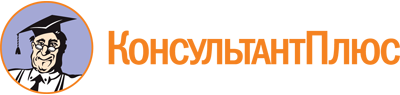 Приказ Департамента экономического развития Воронежской обл. от 10.03.2017 N 51-13-09/41-О
(ред. от 30.10.2023)
"Об общественном совете при министерстве экономического развития Воронежской области"
(вместе с "Положением об общественном совете при министерстве экономического развития Воронежской области")Документ предоставлен КонсультантПлюс

www.consultant.ru

Дата сохранения: 14.06.2024
 Список изменяющих документов(в ред. приказа департамента экономического развития Воронежской областиот 06.09.2019 N 51-13-09/126-О,приказа Минэкономразвития ВО от 30.10.2023 N 51-13-09/161-О)Список изменяющих документов(в ред. приказа департамента экономического развития Воронежской областиот 06.09.2019 N 51-13-09/126-О,приказа Минэкономразвития ВО от 30.10.2023 N 51-13-09/161-О)